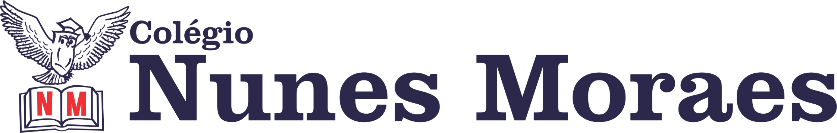 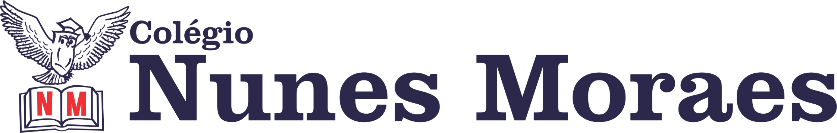 DIA: 14 DE MAIO DE 2020 - 3°ANO E.F1ª AULA: MATEMÁTICAComponente Curricular: MatemáticaObjeto de Conhecimento: Adição e subtraçãoAprendizagens Essenciais: Resolver operaçõesOlá, querido(a) aluno(a)!Hoje, você vai estudar usando um roteiro de estudos. Mas o que é um roteiro de estudos? É um passo a passo pensado para te auxiliar a estudar o assunto da vídeo aula de uma maneira mais organizadaPara a aula de hoje, você vai precisar do livro Link da aula: https://youtu.be/k9x8PGeSK5QPasso 1: Continuação do capítulo 5 “Juntar e Separar”Atividade em classe página 116 questão 01Atividade em classe, pagina 117 questão 03Atividade em classe, página 118 questões 4 e 5Atividade em classe, página 119 questão 6“Para relembrar”Passo 2: Para casa, página 115 e 116 questão 2OBS: CONCLUSÃO DO CAPÍTULO(enviar foto da atividade pelo Whatsapp para registro)2ª AULA: INGLÊS Componente Curricular: Língua InglesaOlá, querido(a) aluno(a)!Hoje, você vai estudar usando um roteiro de estudo. Mas o que é um roteiro de estudo? É um passo a passo pensado para te auxiliar a estudar o assunto da aula em vídeo de uma maneira mais organizada. Fique ligado!O roteiro a seguir é baseado no modelo de ensino à distância, em que você vai estudar usando seu livro de inglês, aula em vídeo e WhatsApp.Objetos de conhecimento:A or AN; SCHOOL OBJECTS; WHAT IS THIS? IT IS...Aprendizagens essenciais:Ampliar o vocabulário relacionado aos School Objects. Identificar os artigos A e AN. Inserir a expressão: What is this? em um diálogo.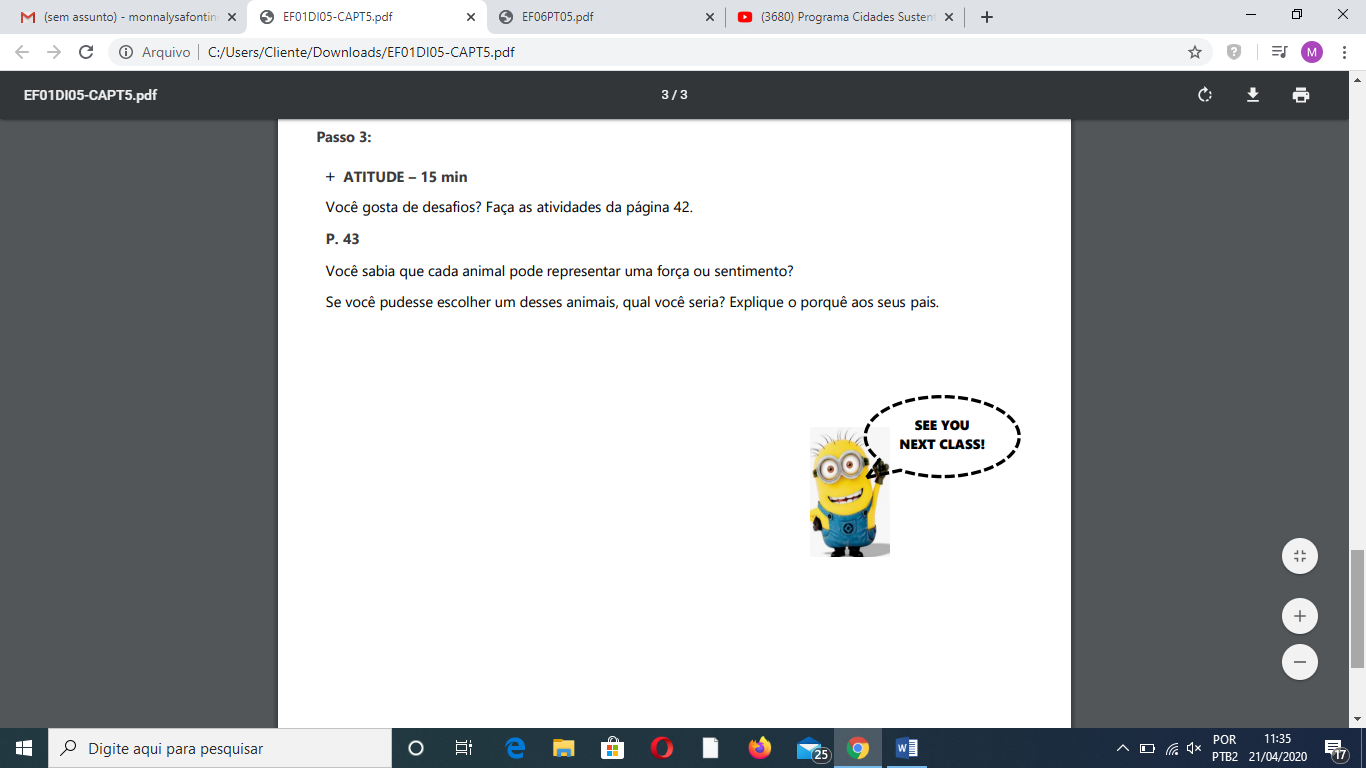 Link da aula: https://youtu.be/9bPTbth0-SQPasso 1: Relembrar o vocabulário dos objetos escolares.Passo 2: Atividade p. 53 e 54.Passo 3: Leitura e atividade p. 55, 56 e 57. Anexo 167.3ªAULA: EXTRALink da aula: https://youtu.be/jIEdXeDpzkEOlá aluno! Hoje você vai estudar usando um roteiro de estudo. Mas o que é um roteiro de estudo? É um passo a passo pensado para te auxiliar a estudar o assunto da aula em vídeo de uma maneira mais organizada. Fique ligado! Passo 01 – Vista uma roupa confortável e leve. Use tênis. Passo 02 – Procure um espaço amplo. Deixe próximo a você 6 calçados (sapato, sandália)Passo 03 – Tenha ao lado uma garrafinha com água.Peça ao seus pais ou irmão que grave você praticando as atividades, um vídeo curto, e manda para mim. Quero ver você!